Рабочая группа по правовому развитию Гаагской системы международной регистрации промышленных образцовПятая сессияЖенева, 14 – 16 декабря 2015 г.резюме председателяутверждено Рабочей группойРабочая группа по правовому развитию Гаагской системы международной регистрации промышленных образцов (далее именуемая «Рабочая группа») заседала в Женеве с 14 по 16 декабря 2015 г. На сессии были представлены следующие члены Гаагского союза:  Африканская организация интеллектуальной собственности (АОИС), Азербайджан, Дания, Египет, Эстония, Европейский союз, Финляндия, Франция, Германия, Греция, Венгрия, Италия, Япония, Литва, Марокко, Норвегия, Оман, Польша, Республика Корея, Республика Молдова, Румыния, Сенегал, Испания, Швейцария, Турция, Украина и Соединенные Штаты Америки (27).Следующие государства были представлены в качестве наблюдателей:  Алжир, Беларусь, Канада, Китай, Колумбия, Чешская Республика, Индонезия, Казахстан, Мадагаскар, Мексика, Панама, Португалия, Российская Федерация, Саудовская Аравия, Туркменистан, Соединенное Королевство, Вьетнам, Йемен и Зимбабве (19).В работе сессии приняла участие в качестве наблюдателя Миссия Постоянного наблюдателя от Палестины. В работе сессии приняли участие в качестве наблюдателей представители следующих неправительственных организаций (НПО):  Американская ассоциация права интеллектуальной собственности (ААПИС), Ассоциация европейских владельцев товарных знаков (MARQUES), Центр международных исследований в области интеллектуальной собственности (CEIPI), Ассоциация европейских сообществ по товарным знакам (ECTA), Европейская ассоциация студентов-юристов (ELSA International), Международная ассоциация по охране интеллектуальной собственности (AIPPI) и Международная федерация поверенных по делам промышленной собственности (FICPI) (7).ПУНКТ 1 ПОВЕСТКИ ДНЯ:  ОТКРЫТИЕ СЕССИИСессию Рабочей группы открыл Генеральный директор Всемирной организации интеллектуальной собственности (ВОИС) г-н Фрэнсис Гарри, который приветствовал ее участников.пункт 2 повестки дня:  выборы председателя и двух заместителей председателя Председателем Рабочей группы была единогласно избрана г-жа Мари Краус (Швейцария), а заместителями Председателя были единогласно избраны г-жа Ын Лим Чхве (Республика Корея) и г-жа Сенгюль Култуфан Билгили (Турция). Обязанности секретаря Рабочей группы исполняла г-жа Пяйви Ляхдесмяки (ВОИС). ПУНКТ 3 ПОВЕСТКИ ДНЯ:  ПРИНЯТИЕ ПОВЕСТКИ ДНЯРабочая группа приняла проект повестки дня (документ H/LD/WG/5/1 Prov.) без изменений.ПУНКТ 4 ПОВЕСТКИ ДНЯ:  Принятие проекта отчета о четвертой сессии Рабочей группы по правовому развитию Гаагской системы международной регистрации промышленных образцовОбсуждения проходили на основе документа H/LD/WG/4/7 Prov.Рабочая группа приняла проект отчета (документ H/LD/WG/4/7 Prov.) без изменений. ПУНКТ 5 ПОВЕСТКИ ДНЯ:  Вопросы, касающиеся обмена электронными сообщениями в рамках Гаагской системы:  предложение о внесении поправок в правило 5 Общей инструкцииОбсуждение проходило на основе документа H/LD/WG/5/2.Выслушав заявление делегации Соединенных Штатов Америки, Секретариат предложил два альтернативных варианта поправок, в частности включить новый пункт либо в правило 5, либо в правило 12(3). Подводя итог обсуждения, Председатель заявил, что Рабочая группа положительно оценивает передачу на одобрение Ассамблее Гаагского союза предложения о внесении поправок в правило 5 Общей инструкции, сформулированное в приложении к документу H/LD/WG/5/2, при условии включения в правило 5 нового пункта (5), сформулированного в приложении к настоящему резюме Председателя, с предлагаемой датой вступления в силу с 1 января 2017 г. ПУНКТ 6 ПОВЕСТКИ ДНЯ:  Предложение о включении нового правила, касающегося внесения изменений в указания относительно личности автораОбсуждения проходили на основе документа H/LD/WG/5/3.Выслушав заявление одной из делегаций, отметившей, что ее не вполне устраивает данное предложение ввиду ограничений, связанных с проведением экспертизы по существу в ее национальном ведомстве, Председатель сообщил, что обсуждение данного предложения может быть продолжено на следующей сессии.Подводя итог обсуждения, Председатель заявил, что Секретариат подготовит пересмотренный документ с учетом различных позиций, сформулированных делегациями, для дальнейшего рассмотрения данного предложения на шестой сессии Рабочей группы, которая состоится 20-22 июня 2016 г. пункт 7 повестки дня:  Предложение относительно рекомендаций, касающихся раскрытия промышленного образца в международной заявкеОбсуждения проходили на основе документа H/LD/WG/5/4.Все делегации и представители групп пользователей выступили в поддержку внедрения предложенного руководства и прокомментировали подготовленный Секретариатом текст такого документа. Подводя итог обсуждения, Председатель заявил, что все замечания делегаций и представителей групп пользователей будут приняты во внимание;  кроме того, Секретариат готов принять и другие комментарии в письменном виде до 31 декабря 2015 г.  Секретариат подготовит пересмотренный текст руководства и распространит его среди всех Договаривающихся сторон, ведомство которых является «ведомством, проводящим экспертизу» по смыслу определения, содержащегося в тексте сноски 1 документа H/LD/WG/5/4, а также среди групп пользователей для получения отзывов.  Окончательный текст руководства, подготовленный на основе консультаций с ведомствами, проводящими экспертизу, будет размещен на веб-сайте ВОИС.  Перечень, приведенный на последней странице руководства, будет обновляться по мере присоединения к Гаагской системе новых Договаривающихся сторон, имеющих собственное ведомство, проводящее экспертизу.ПУНКТ 8 ПОВЕСТКИ ДНЯ:  Соображения относительно возможного установления одновременно действующих ограничений в международных заявках и относительно других поправок к Общей инструкции к акту 1999 г. и акту 1960 г. гаагского соглашенияОбсуждения проходили на основе документа H/LD/WG/5/5.Подводя итог обсуждения, Председатель заявил, что некоторые делегации выступили в поддержку предложения о применении концепции одновременно действующих ограничений в международных заявках.  Наряду с этим он отметил, что ввиду недостаточности опыта работы с отказами, получаемыми от ведомств, проводящих экспертизу, обсуждение данного вопроса на текущей сессии является преждевременным.  Поэтому более взвешенно оценить необходимость применения данной концепции можно будет на последующих сессиях.  
ПУНКТ 9 ПОВЕСТКИ ДНЯ:  Соображения относительно возможного пересмотра перечня пошлин и сборовОбсуждения проходили на основе документа H/LD/WG/5/6.Ряд делегаций выступили в поддержку предложения о включении нового подпункта (b) в правило 14(1) Общей инструкции, в то время как одна делегация заявила, что ее не вполне устраивает данное предложение.  Что касается возможного пересмотра перечня пошлин и сборов, то несколько делегаций поддержали идею о пересмотре пошлин таким образом, чтобы дать возможность Международному бюро покрывать свои расходы, предложив при этом альтернативные подходы для решения данной задачи, а многие другие отметили, что выступают против возможного введения основной пошлины, связанной с указанием.         Подводя итог обсуждения, Председатель заявил, что рассмотрение предложения о возможном включении подпункта (b) в правило 14(1) будет продолжено на шестой сессии Рабочей группы.     Подводя итог обсуждения, Председатель заявил, что к шестой сессии Секретариат подготовит несколько возможных сценариев пересмотра перечня пошлин и сборов, на основе которых и будут проходить дальнейшие обсуждения.   пункт 10 повестки дня: Другие вопросыСекретариат отметил замечания ряда делегаций, предлагающих включать в международные регистрации более детализированные данные, в частности в том, что касается описания образца. В этой связи Секретариат информировал Рабочую группу о намерении провести исследование с целью определить, какая степень детализации будет оптимальной для ведомств.          пункт 11 повестки дня: Резюме Председателя28.	Рабочая группа утвердила резюме Председателя, содержащееся в настоящем документе.пункт 12 повестки дня: Закрытие сессии29.	Председатель закрыл сессию 16 декабря 2015 г.[Приложение следует]Общая инструкцияк Акту 1999 г. и Акту 1960 г.Гаагского соглашения(действует с [1 января 2017 г.])Правило 5Перебои в почтовом обслуживании и доставке Допущение несоблюдения сроков[…](3)	[Сообщение, направленное с помощью электронных средств связи] Несоблюдение заинтересованной стороной срока для направления сообщения, адресованного Международному бюро и переданного электронными средствами связи, считается оправданным, если заинтересованная сторона предоставляет удовлетворяющие Международное бюро доказательства того, что нарушение срока было вызвано сбоем в электронной связи с Международным бюро или сбоем связи по месту нахождения заинтересованной стороны ввиду чрезвычайных обстоятельств, не зависящих от такой заинтересованной стороны, и что сообщение было отправлено до истечения пяти дней с даты возобновления работы службы электронной связи.(34)	[Ограничение возможности оправдания] В соответствии с настоящим правилом несоблюдение срока может быть оправдано только в том случае, если доказательства, упомянутые в пункте (1), или (2) или (3), и сообщение или его дубликат, когда это применимо, получены Международным бюро не позднее шести месяцев после истечения предписанного срока.(5) 	[Исключение]  Настоящее правило не применяется к уплате второй части индивидуальной пошлины за указание через Международное бюро, предусмотренной в правиле 12(3)(c).[Конец приложения и документа]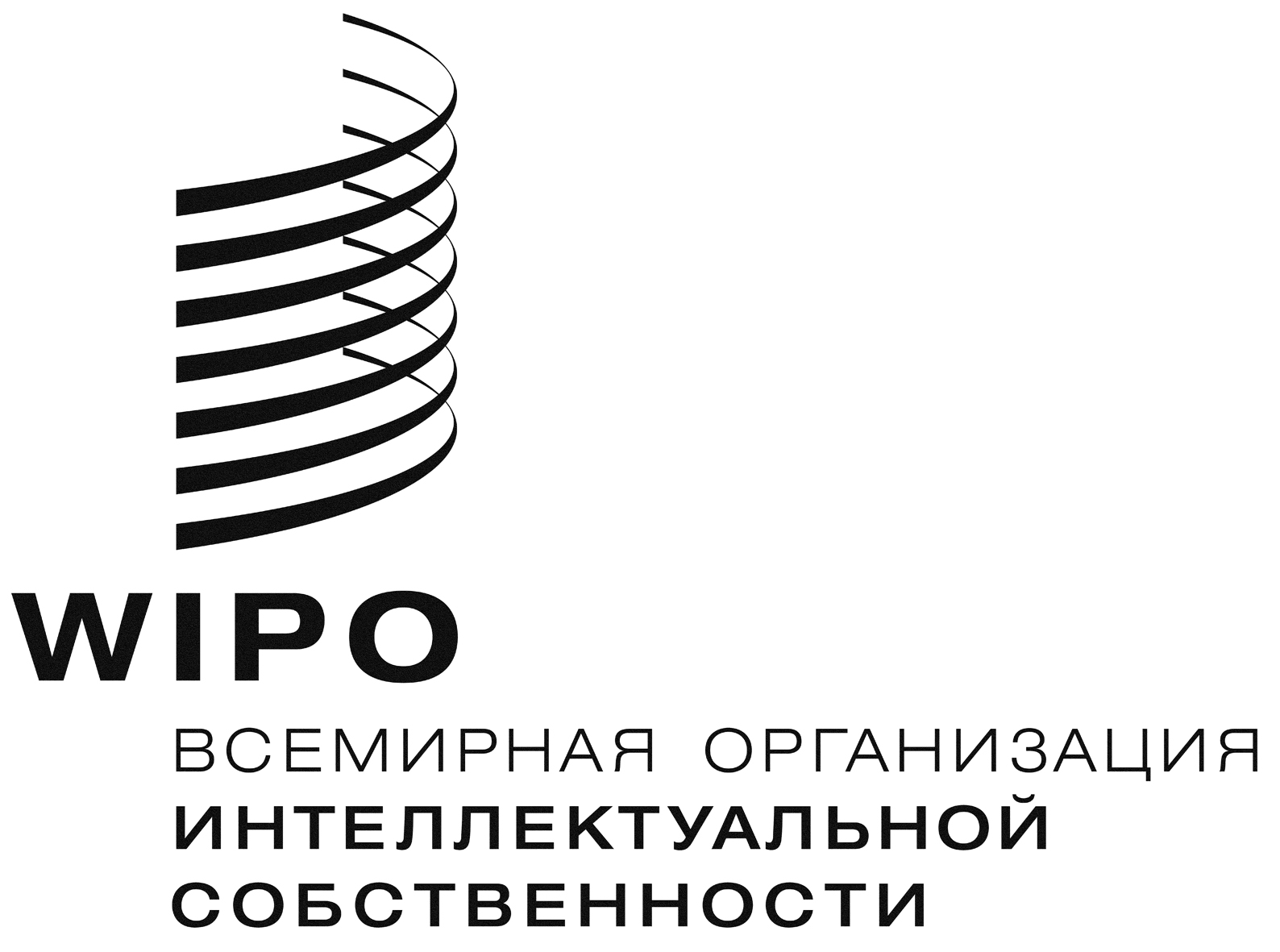 R H/LD/WG/5/7    H/LD/WG/5/7    H/LD/WG/5/7    оригинал:  английскийоригинал:  английскийоригинал:  английскийДАТА:  16 декабря 2015 г.ДАТА:  16 декабря 2015 г.ДАТА:  16 декабря 2015 г.